Рекомендации для родителей несовершеннолетних по безопасностиЗадачей родителей является - научить своего ребенка правилам безопасного поведения. Для родителей нет ничего важнее здоровья и благополучия своих детей. Пока дети рядом - они находятся в безопасности, под родительским контролем и заботой. Но за порогом родного дома наши маленькие граждане вынуждены принимать собственные решения. Правильность их выбора зависит от того, чему их научили, о чем предупредили и как объяснили.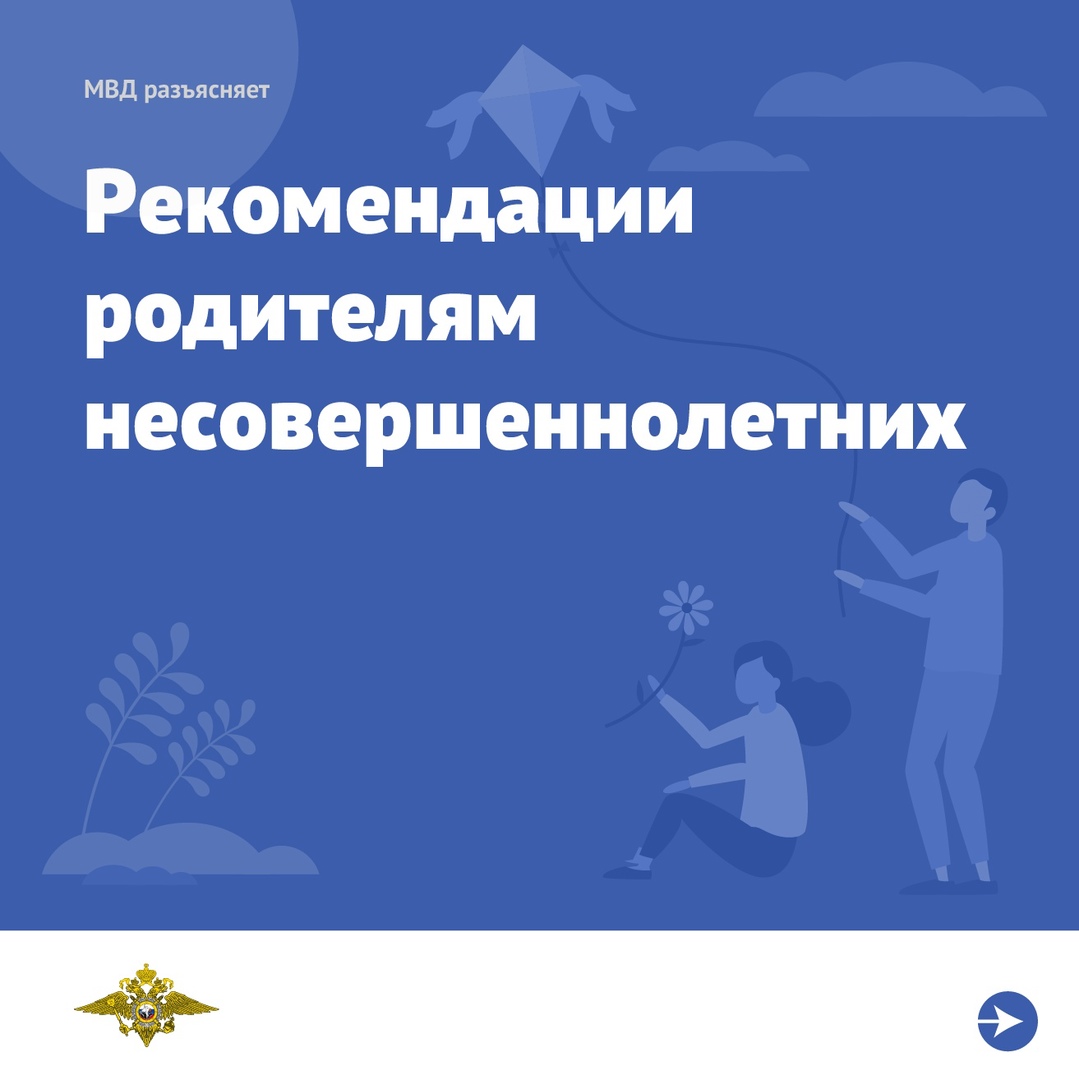 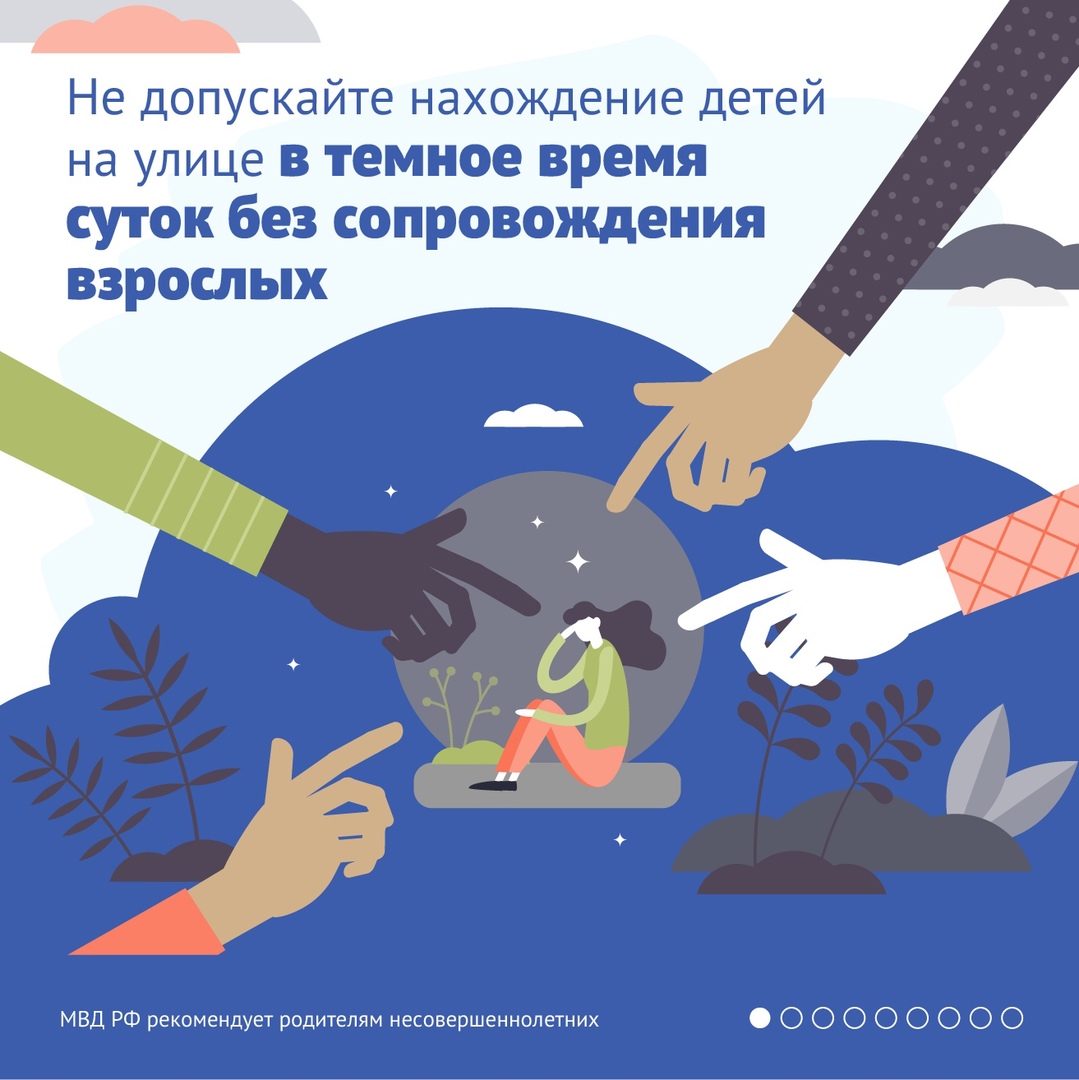 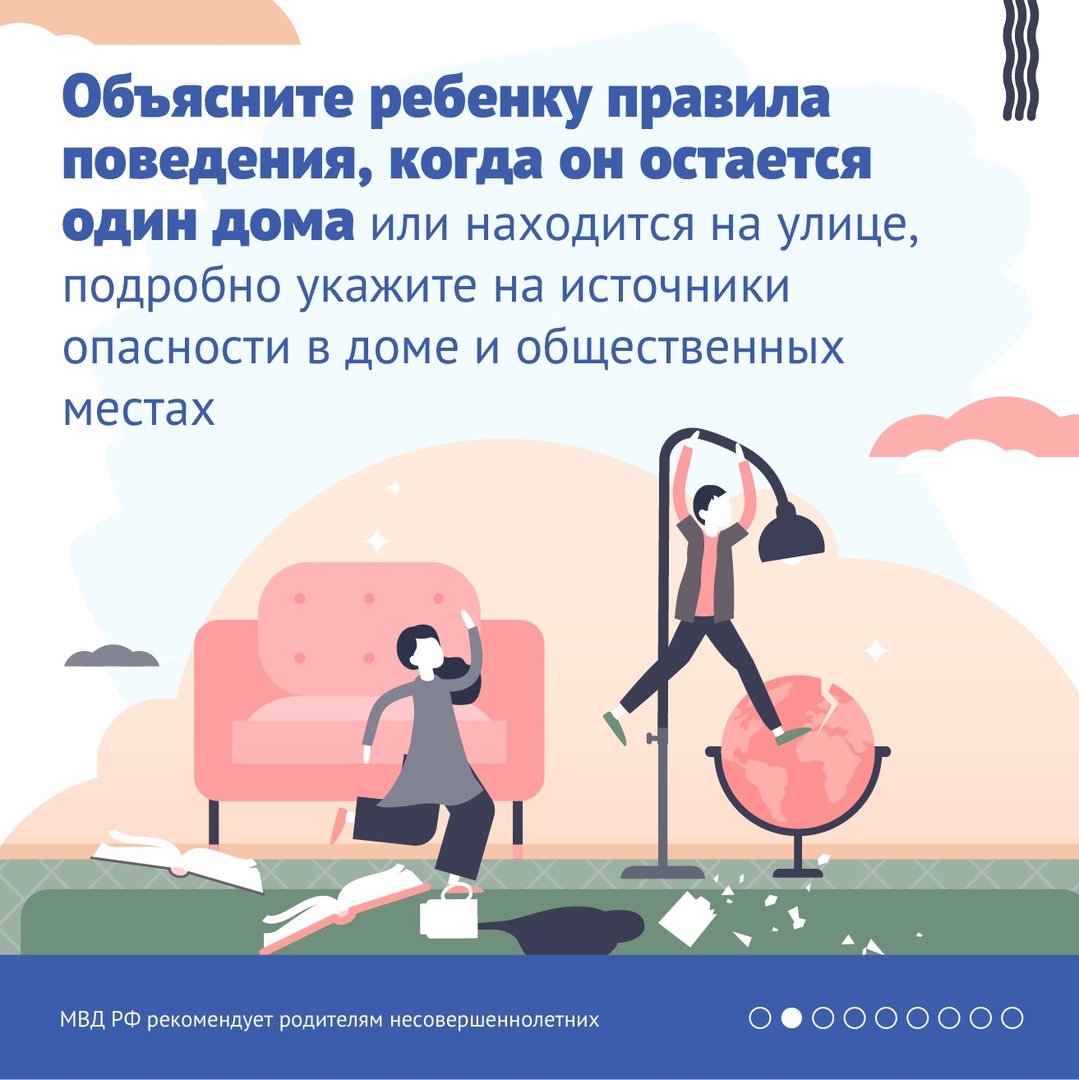 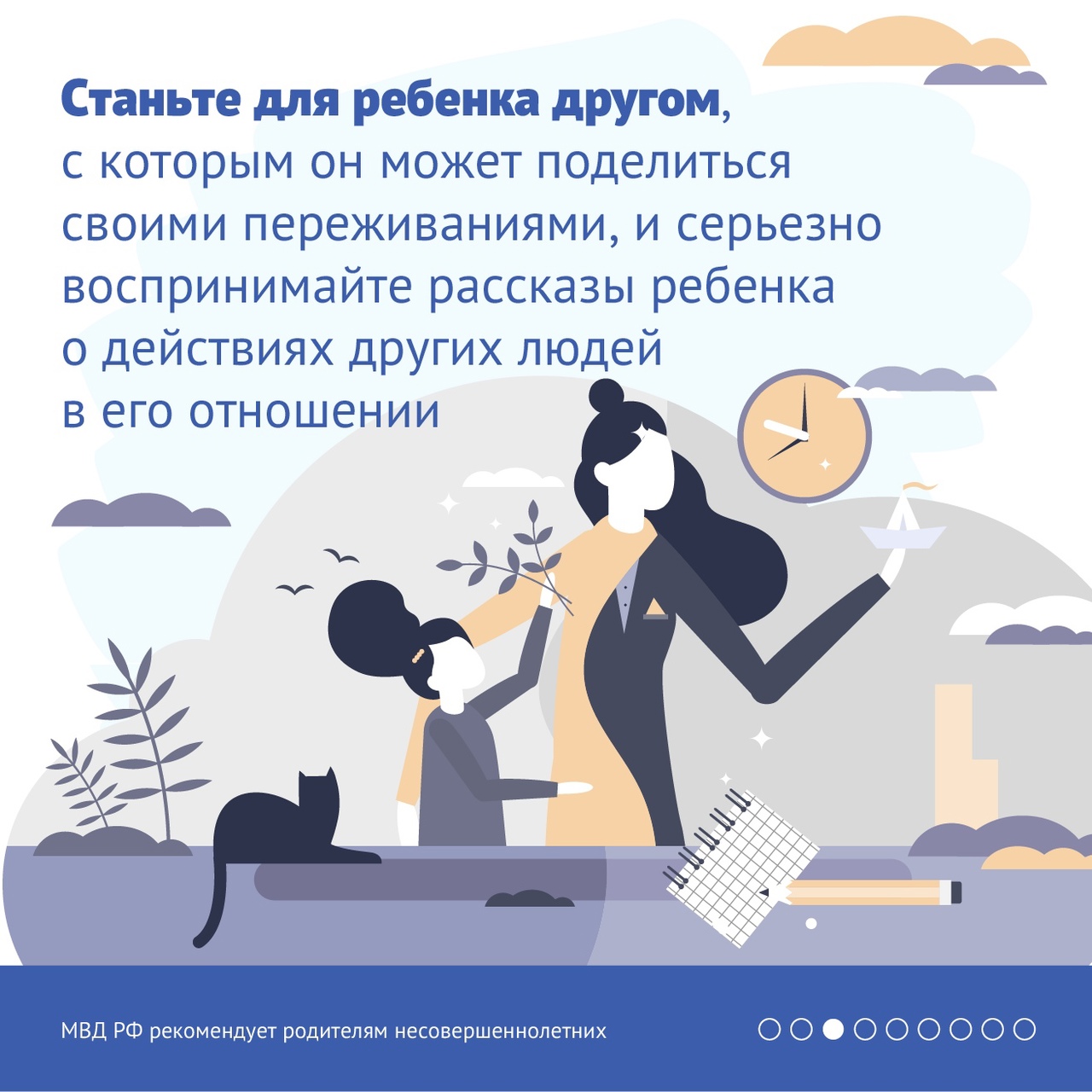 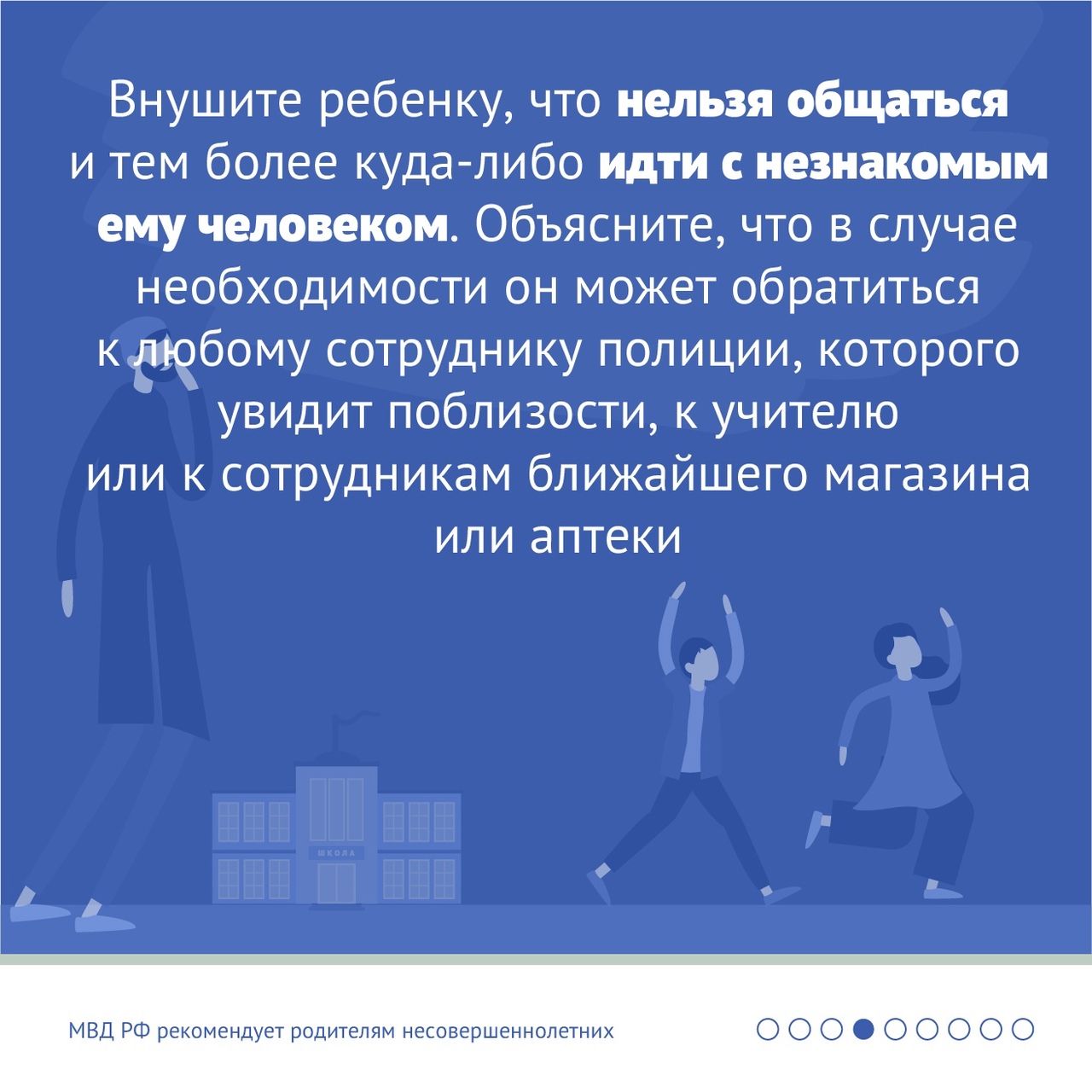 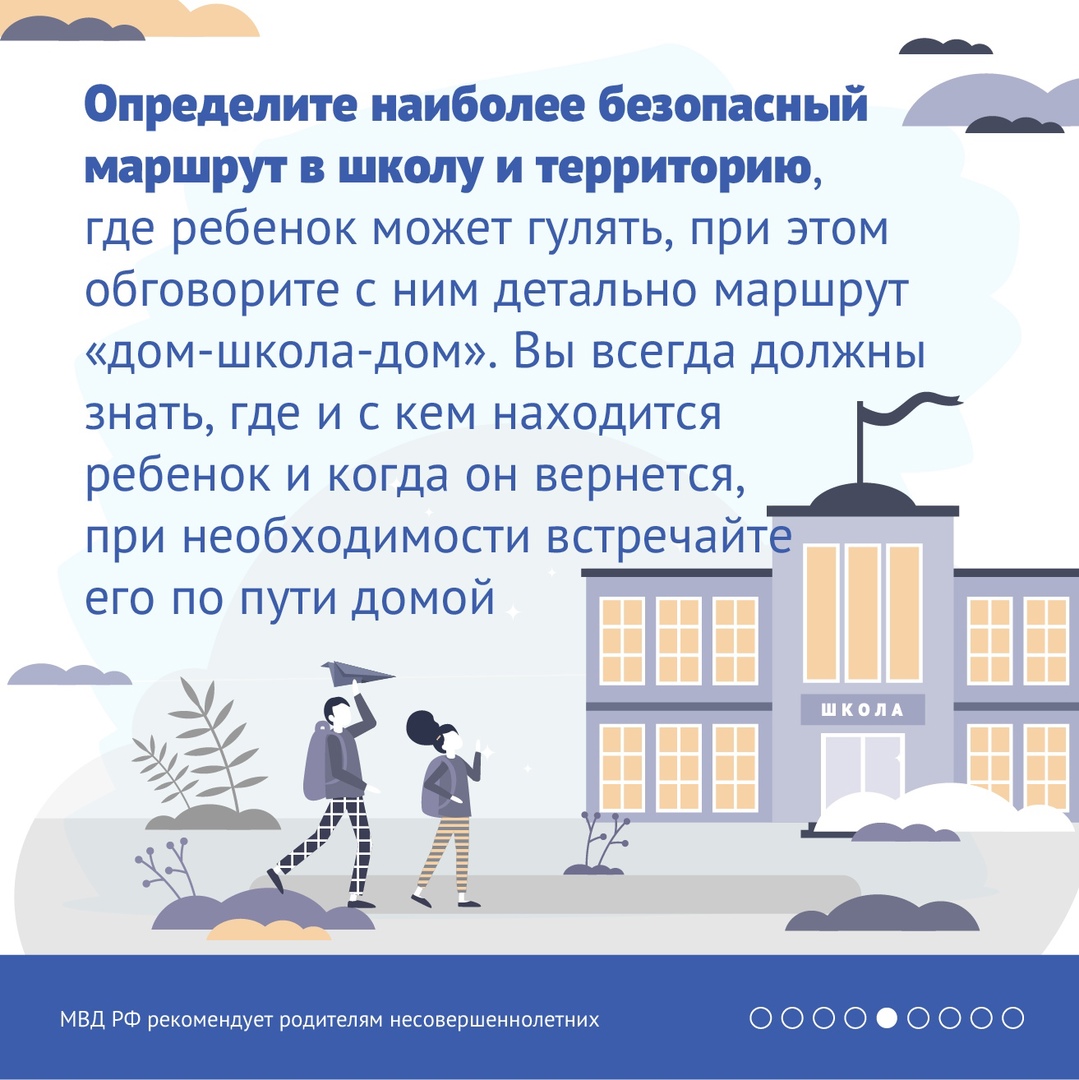 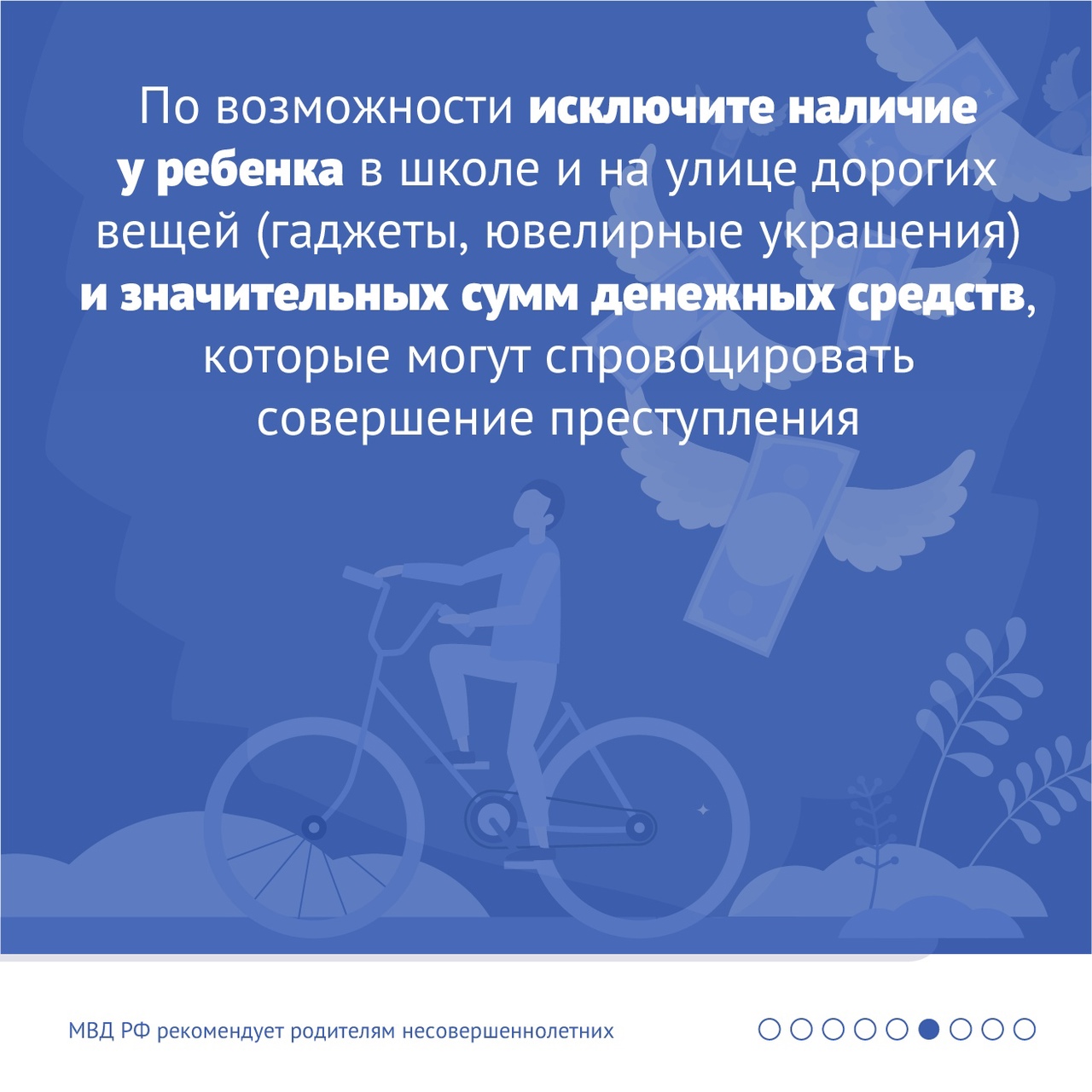 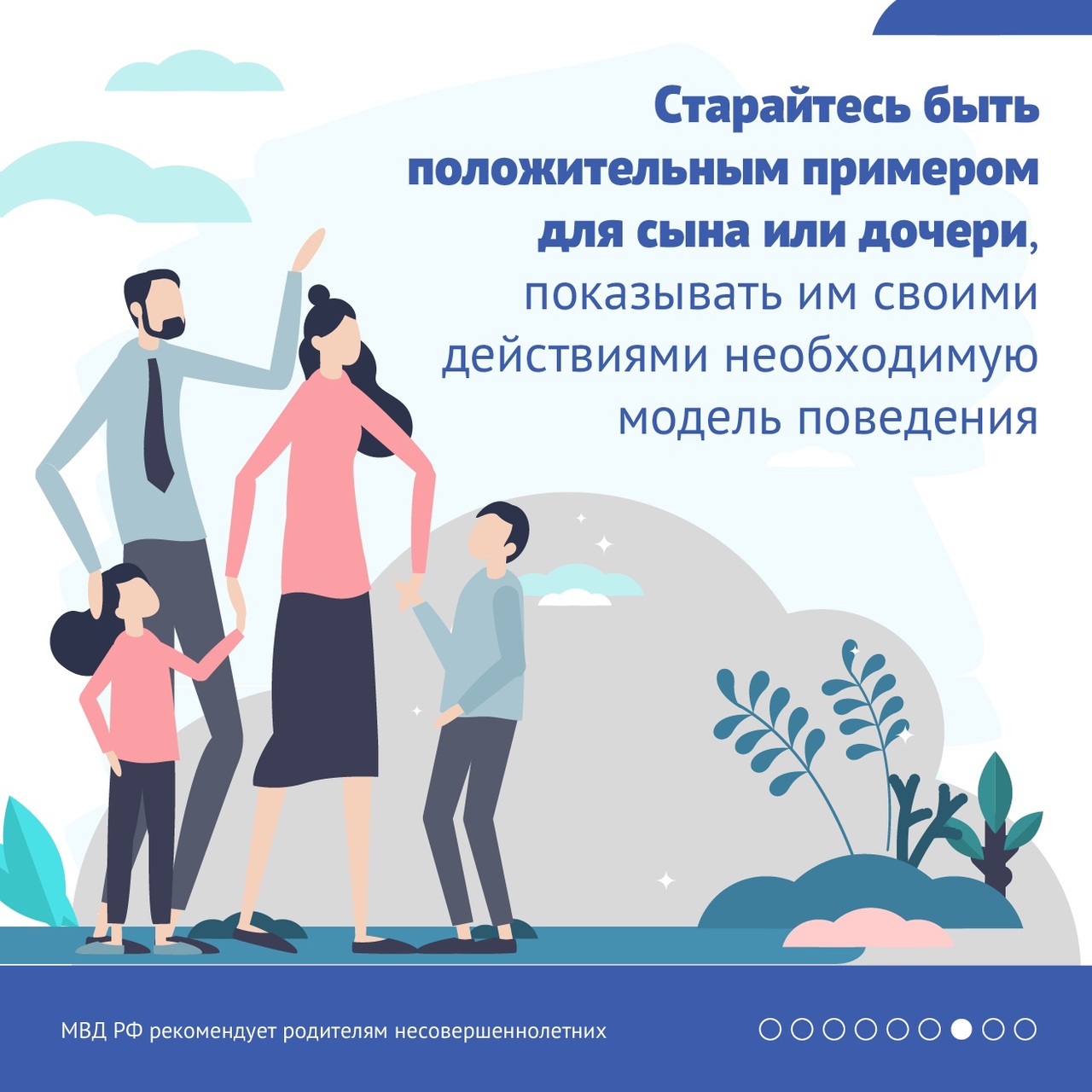 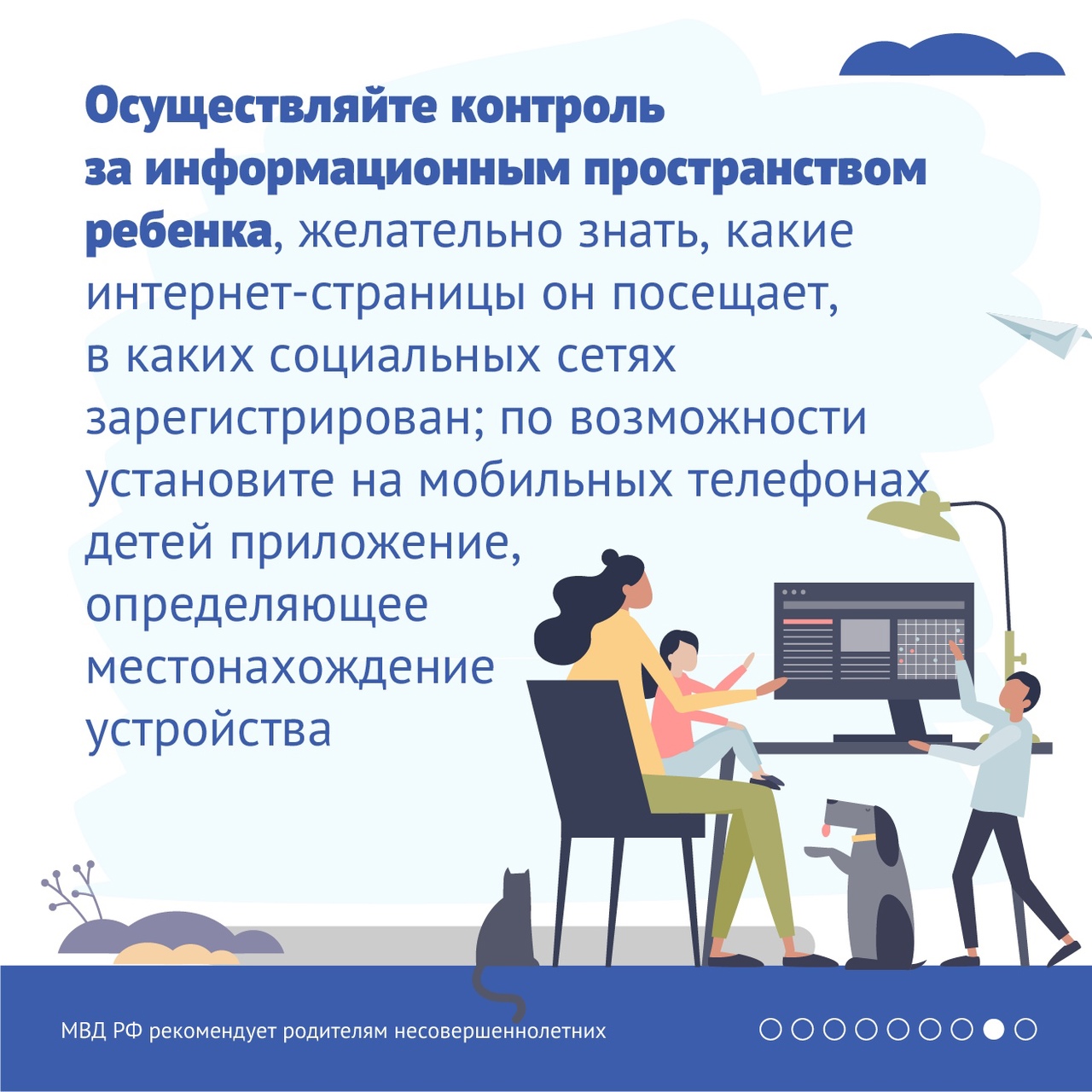 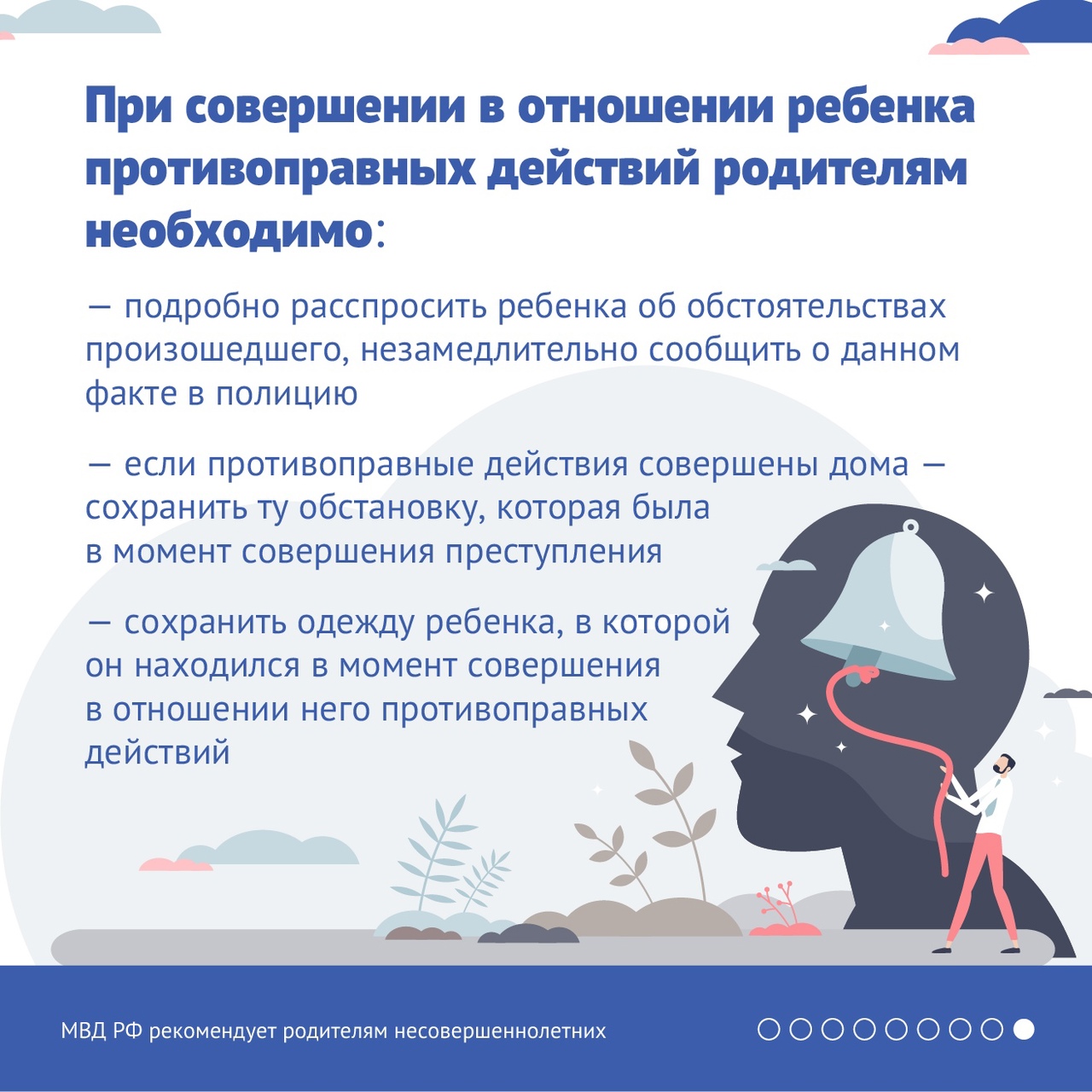 